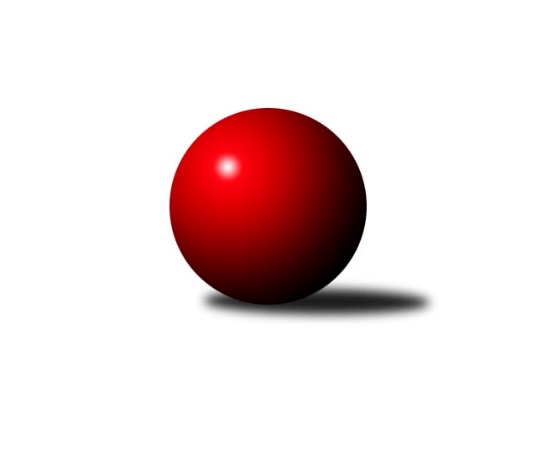 Č.4Ročník 2023/2024	24.5.2024 1.KLD A 2023/2024Statistika 4. kolaTabulka družstev:		družstvo	záp	výh	rem	proh	skore	sety	průměr	body	plné	dorážka	chyby	1.	Kuželky Aš	4	4	0	0	8 : 0 	(37.0 : 11.0)	1619	8	1108	511	21.5	2.	TJ Teplice Letná	4	3	0	1	6 : 2 	(32.0 : 24.0)	1578	6	1068	510	21.3	3.	SKK Podbořany	4	3	0	1	6 : 2 	(33.5 : 18.5)	1557	6	1065	492	17.5	4.	TJ Sokol Kdyně	4	2	0	2	4 : 4 	(18.0 : 22.0)	1614	4	1102	512	23	5.	Kuželky Jiskra Hazlov	4	2	0	2	4 : 4 	(12.0 : 28.0)	1487	4	1031	456	26	6.	CB Dobřany	4	2	0	2	4 : 4 	(26.0 : 30.0)	1378	4	940	438	26.5	7.	TJ Lomnice	4	0	0	4	0 : 8 	(25.5 : 26.5)	1480	0	1036	444	33.3	8.	TJ Lokomotiva Ústí n. Labem	4	0	0	4	0 : 8 	(12.0 : 36.0)	1381	0	986	395	45.5Tabulka doma:		družstvo	záp	výh	rem	proh	skore	sety	průměr	body	maximum	minimum	1.	TJ Teplice Letná	3	3	0	0	6 : 0 	(29.0 : 11.0)	1627	6	1687	1544	2.	Kuželky Aš	1	1	0	0	2 : 0 	(2.0 : 2.0)	1636	2	1636	1636	3.	TJ Sokol Kdyně	1	1	0	0	2 : 0 	(9.0 : 7.0)	1579	2	1579	1579	4.	CB Dobřany	2	1	0	1	2 : 2 	(16.0 : 16.0)	1601	2	1639	1562	5.	SKK Podbořany	2	1	0	1	2 : 2 	(16.0 : 4.0)	1586	2	1605	1567	6.	Kuželky Jiskra Hazlov	2	0	0	2	0 : 4 	(8.0 : 24.0)	1516	0	1581	1450	7.	TJ Lokomotiva Ústí n. Labem	2	0	0	2	0 : 4 	(3.0 : 13.0)	1386	0	1422	1349	8.	TJ Lomnice	3	0	0	3	0 : 6 	(17.5 : 18.5)	1437	0	1462	1418Tabulka venku:		družstvo	záp	výh	rem	proh	skore	sety	průměr	body	maximum	minimum	1.	Kuželky Aš	3	3	0	0	6 : 0 	(35.0 : 9.0)	1613	6	1649	1586	2.	SKK Podbořany	2	2	0	0	4 : 0 	(17.5 : 14.5)	1543	4	1627	1459	3.	Kuželky Jiskra Hazlov	2	2	0	0	4 : 0 	(4.0 : 4.0)	1473	4	1527	1419	4.	CB Dobřany	2	1	0	1	2 : 2 	(10.0 : 14.0)	1266	2	1515	1017	5.	TJ Sokol Kdyně	3	1	0	2	2 : 4 	(9.0 : 15.0)	1626	2	1631	1622	6.	TJ Teplice Letná	1	0	0	1	0 : 2 	(3.0 : 13.0)	1529	0	1529	1529	7.	TJ Lomnice	1	0	0	1	0 : 2 	(8.0 : 8.0)	1524	0	1524	1524	8.	TJ Lokomotiva Ústí n. Labem	2	0	0	2	0 : 4 	(9.0 : 23.0)	1379	0	1428	1330Tabulka podzimní části:		družstvo	záp	výh	rem	proh	skore	sety	průměr	body	doma	venku	1.	Kuželky Aš	4	4	0	0	8 : 0 	(37.0 : 11.0)	1619	8 	1 	0 	0 	3 	0 	0	2.	TJ Teplice Letná	4	3	0	1	6 : 2 	(32.0 : 24.0)	1578	6 	3 	0 	0 	0 	0 	1	3.	SKK Podbořany	4	3	0	1	6 : 2 	(33.5 : 18.5)	1557	6 	1 	0 	1 	2 	0 	0	4.	TJ Sokol Kdyně	4	2	0	2	4 : 4 	(18.0 : 22.0)	1614	4 	1 	0 	0 	1 	0 	2	5.	Kuželky Jiskra Hazlov	4	2	0	2	4 : 4 	(12.0 : 28.0)	1487	4 	0 	0 	2 	2 	0 	0	6.	CB Dobřany	4	2	0	2	4 : 4 	(26.0 : 30.0)	1378	4 	1 	0 	1 	1 	0 	1	7.	TJ Lomnice	4	0	0	4	0 : 8 	(25.5 : 26.5)	1480	0 	0 	0 	3 	0 	0 	1	8.	TJ Lokomotiva Ústí n. Labem	4	0	0	4	0 : 8 	(12.0 : 36.0)	1381	0 	0 	0 	2 	0 	0 	2Tabulka jarní části:		družstvo	záp	výh	rem	proh	skore	sety	průměr	body	doma	venku	1.	TJ Lomnice	0	0	0	0	0 : 0 	(0.0 : 0.0)	0	0 	0 	0 	0 	0 	0 	0 	2.	SKK Podbořany	0	0	0	0	0 : 0 	(0.0 : 0.0)	0	0 	0 	0 	0 	0 	0 	0 	3.	TJ Lokomotiva Ústí n. Labem	0	0	0	0	0 : 0 	(0.0 : 0.0)	0	0 	0 	0 	0 	0 	0 	0 	4.	Kuželky Aš	0	0	0	0	0 : 0 	(0.0 : 0.0)	0	0 	0 	0 	0 	0 	0 	0 	5.	TJ Teplice Letná	0	0	0	0	0 : 0 	(0.0 : 0.0)	0	0 	0 	0 	0 	0 	0 	0 	6.	TJ Sokol Kdyně	0	0	0	0	0 : 0 	(0.0 : 0.0)	0	0 	0 	0 	0 	0 	0 	0 	7.	Kuželky Jiskra Hazlov	0	0	0	0	0 : 0 	(0.0 : 0.0)	0	0 	0 	0 	0 	0 	0 	0 	8.	CB Dobřany	0	0	0	0	0 : 0 	(0.0 : 0.0)	0	0 	0 	0 	0 	0 	0 	0 Zisk bodů pro družstvo:		jméno hráče	družstvo	body	zápasy	v %	dílčí body	sety	v %	1.	David Marcelly 	SKK Podbořany 	8	/	4	(100%)		/		(%)	2.	Vít Veselý 	Kuželky Aš 	8	/	4	(100%)		/		(%)	3.	Jakub Rada 	SKK Podbořany 	8	/	4	(100%)		/		(%)	4.	Radek Duhai 	Kuželky Aš 	8	/	4	(100%)		/		(%)	5.	Anna Löffelmannová 	TJ Sokol Kdyně 	8	/	4	(100%)		/		(%)	6.	Vojtěch Filip 	TJ Teplice Letná 	6	/	3	(100%)		/		(%)	7.	Leona Radová 	SKK Podbořany 	6	/	4	(75%)		/		(%)	8.	Dominik Wittwar 	Kuželky Jiskra Hazlov  	6	/	4	(75%)		/		(%)	9.	Kristýna Repčíková 	Kuželky Jiskra Hazlov  	6	/	4	(75%)		/		(%)	10.	Tomáš Benda 	TJ Sokol Kdyně 	5	/	4	(63%)		/		(%)	11.	David Horák 	TJ Teplice Letná 	4	/	2	(100%)		/		(%)	12.	Kristýna Prouzová 	TJ Lomnice 	4	/	3	(67%)		/		(%)	13.	Lada Hessová 	CB Dobřany 	4	/	3	(67%)		/		(%)	14.	Anežka Blechová 	CB Dobřany 	4	/	3	(67%)		/		(%)	15.	Michal Šimsa 	TJ Teplice Letná 	4	/	3	(67%)		/		(%)	16.	Martin Lukeš 	TJ Teplice Letná 	4	/	3	(67%)		/		(%)	17.	Karel Stehlík 	Kuželky Aš 	4	/	4	(50%)		/		(%)	18.	Štěpán Drofa 	Kuželky Aš 	4	/	4	(50%)		/		(%)	19.	Šárka Cholopovová 	TJ Lomnice 	2	/	1	(100%)		/		(%)	20.	Kristýna Ausbuherová 	SKK Podbořany 	2	/	1	(100%)		/		(%)	21.	Josef Fišer nejml.	CB Dobřany 	2	/	1	(100%)		/		(%)	22.	Kryštof Prouza 	TJ Lomnice 	2	/	1	(100%)		/		(%)	23.	Kryštof Majner 	CB Dobřany 	2	/	2	(50%)		/		(%)	24.	Barbora Šimáčková 	TJ Lomnice 	2	/	2	(50%)		/		(%)	25.	Tomáš Rabas 	TJ Teplice Letná 	2	/	3	(33%)		/		(%)	26.	Kateřina Holubová 	TJ Lokomotiva Ústí n. Labem 	2	/	3	(33%)		/		(%)	27.	David Hlaváč 	TJ Lomnice 	2	/	4	(25%)		/		(%)	28.	Matěj Chlubna 	TJ Sokol Kdyně 	2	/	4	(25%)		/		(%)	29.	Adam Stehlík 	TJ Lokomotiva Ústí n. Labem 	2	/	4	(25%)		/		(%)	30.	Jan Ritschel 	TJ Lomnice 	2	/	4	(25%)		/		(%)	31.	Filip Střeska 	Kuželky Jiskra Hazlov  	2	/	4	(25%)		/		(%)	32.	Filip Exner 	TJ Lokomotiva Ústí n. Labem 	1	/	4	(13%)		/		(%)	33.	Filip Křivka 	TJ Lomnice 	0	/	1	(0%)		/		(%)	34.	Matylda Vágnerová 	TJ Sokol Kdyně 	0	/	1	(0%)		/		(%)	35.	Valerie Vaněčková 	CB Dobřany 	0	/	2	(0%)		/		(%)	36.	Jonáš Růt 	SKK Podbořany 	0	/	2	(0%)		/		(%)	37.	Jáchym Kaas 	CB Dobřany 	0	/	3	(0%)		/		(%)	38.	Vendula Suchánková 	Kuželky Jiskra Hazlov  	0	/	4	(0%)		/		(%)	39.	Vít Sekyra 	TJ Lokomotiva Ústí n. Labem 	0	/	4	(0%)		/		(%)Průměry na kuželnách:		kuželna	průměr	plné	dorážka	chyby	výkon na hráče	1.	Kuželky Aš, 1-4	1629	1137	491	20.5	(407.3)	2.	CB Dobřany, 1-4	1620	1108	511	29.8	(405.1)	3.	Podbořany, 1-4	1581	1090	491	24.0	(395.4)	4.	Hazlov, 1-4	1565	1053	512	18.3	(391.4)	5.	TJ Sokol Kdyně, 1-4	1503	1032	471	24.5	(375.9)	6.	TJ Lokomotiva Ústí nad Labem, 1-4	1471	1039	431	38.0	(367.8)	7.	TJ Teplice Letná, 1-4	1458	986	472	25.8	(364.6)	8.	Lomnice, 1-4	1450	1018	432	28.8	(362.6)Nejlepší výkony na kuželnách:Kuželky Aš, 1-4Kuželky Aš	1636	3. kolo	Radek Duhai 	Kuželky Aš	581	3. koloTJ Sokol Kdyně	1622	3. kolo	Tomáš Benda 	TJ Sokol Kdyně	568	3. kolo		. kolo	Karel Stehlík 	Kuželky Aš	539	3. kolo		. kolo	Matěj Chlubna 	TJ Sokol Kdyně	533	3. kolo		. kolo	Anna Löffelmannová 	TJ Sokol Kdyně	521	3. kolo		. kolo	Vít Veselý 	Kuželky Aš	516	3. kolo		. kolo	Štěpán Drofa 	Kuželky Aš	503	3. koloCB Dobřany, 1-4Kuželky Aš	1649	2. kolo	Radek Duhai 	Kuželky Aš	601	2. koloCB Dobřany	1639	4. kolo	Anna Löffelmannová 	TJ Sokol Kdyně	576	4. koloTJ Sokol Kdyně	1631	4. kolo	Lada Hessová 	CB Dobřany	559	4. koloCB Dobřany	1562	2. kolo	Anežka Blechová 	CB Dobřany	551	4. kolo		. kolo	Matěj Chlubna 	TJ Sokol Kdyně	537	4. kolo		. kolo	Štěpán Drofa 	Kuželky Aš	533	2. kolo		. kolo	Valerie Vaněčková 	CB Dobřany	530	2. kolo		. kolo	Valerie Vaněčková 	CB Dobřany	529	4. kolo		. kolo	Kryštof Majner 	CB Dobřany	528	4. kolo		. kolo	Anežka Blechová 	CB Dobřany	525	2. koloPodbořany, 1-4TJ Sokol Kdyně	1625	1. kolo	Anna Löffelmannová 	TJ Sokol Kdyně	578	1. koloSKK Podbořany	1605	3. kolo	David Marcelly 	SKK Podbořany	549	3. koloSKK Podbořany	1567	1. kolo	David Marcelly 	SKK Podbořany	534	1. koloTJ Teplice Letná	1529	3. kolo	Jakub Rada 	SKK Podbořany	534	1. kolo		. kolo	Tomáš Benda 	TJ Sokol Kdyně	533	1. kolo		. kolo	Leona Radová 	SKK Podbořany	530	3. kolo		. kolo	Jakub Rada 	SKK Podbořany	526	3. kolo		. kolo	Tomáš Rabas 	TJ Teplice Letná	519	3. kolo		. kolo	Michal Šimsa 	TJ Teplice Letná	514	3. kolo		. kolo	Matěj Chlubna 	TJ Sokol Kdyně	514	1. koloHazlov, 1-4SKK Podbořany	1627	2. kolo	Radek Duhai 	Kuželky Aš	578	4. koloKuželky Aš	1605	4. kolo	Dominik Wittwar 	Kuželky Jiskra Hazlov 	573	2. koloKuželky Jiskra Hazlov 	1581	2. kolo	Leona Radová 	SKK Podbořany	563	2. koloKuželky Jiskra Hazlov 	1450	4. kolo	Jakub Rada 	SKK Podbořany	544	2. kolo		. kolo	Vít Veselý 	Kuželky Aš	531	4. kolo		. kolo	David Marcelly 	SKK Podbořany	520	2. kolo		. kolo	Filip Střeska 	Kuželky Jiskra Hazlov 	510	2. kolo		. kolo	Dominik Wittwar 	Kuželky Jiskra Hazlov 	506	4. kolo		. kolo	Vendula Suchánková 	Kuželky Jiskra Hazlov 	498	2. kolo		. kolo	Karel Stehlík 	Kuželky Aš	496	4. koloTJ Sokol Kdyně, 1-4TJ Sokol Kdyně	1579	2. kolo	Anna Löffelmannová 	TJ Sokol Kdyně	549	2. koloTJ Lokomotiva Ústí n. Labem	1428	2. kolo	Matěj Chlubna 	TJ Sokol Kdyně	547	2. kolo		. kolo	Kateřina Holubová 	TJ Lokomotiva Ústí n. Labem	527	2. kolo		. kolo	Tomáš Benda 	TJ Sokol Kdyně	483	2. kolo		. kolo	Filip Exner 	TJ Lokomotiva Ústí n. Labem	483	2. kolo		. kolo	Vít Sekyra 	TJ Lokomotiva Ústí n. Labem	418	2. kolo		. kolo	Adam Stehlík 	TJ Lokomotiva Ústí n. Labem	411	2. koloTJ Lokomotiva Ústí nad Labem, 1-4Kuželky Aš	1586	1. kolo	Vít Veselý 	Kuželky Aš	543	1. koloKuželky Jiskra Hazlov 	1527	3. kolo	Radek Duhai 	Kuželky Aš	538	1. koloTJ Lokomotiva Ústí n. Labem	1422	3. kolo	Dominik Wittwar 	Kuželky Jiskra Hazlov 	514	3. koloTJ Lokomotiva Ústí n. Labem	1349	1. kolo	Kristýna Repčíková 	Kuželky Jiskra Hazlov 	513	3. kolo		. kolo	Kateřina Holubová 	TJ Lokomotiva Ústí n. Labem	508	3. kolo		. kolo	Karel Stehlík 	Kuželky Aš	505	1. kolo		. kolo	Filip Exner 	TJ Lokomotiva Ústí n. Labem	504	1. kolo		. kolo	Vendula Suchánková 	Kuželky Jiskra Hazlov 	500	3. kolo		. kolo	Filip Střeska 	Kuželky Jiskra Hazlov 	496	3. kolo		. kolo	Štěpán Drofa 	Kuželky Aš	492	1. koloTJ Teplice Letná, 1-4TJ Teplice Letná	1687	2. kolo	David Horák 	TJ Teplice Letná	601	2. koloTJ Teplice Letná	1649	1. kolo	Tomáš Rabas 	TJ Teplice Letná	566	1. koloTJ Teplice Letná	1544	4. kolo	Vojtěch Filip 	TJ Teplice Letná	555	1. koloTJ Lomnice	1524	2. kolo	David Hlaváč 	TJ Lomnice	553	2. koloTJ Lokomotiva Ústí n. Labem	1330	4. kolo	Tomáš Rabas 	TJ Teplice Letná	544	2. koloCB Dobřany	1017	1. kolo	Vojtěch Filip 	TJ Teplice Letná	542	2. kolo		. kolo	Vojtěch Filip 	TJ Teplice Letná	531	4. kolo		. kolo	Michal Šimsa 	TJ Teplice Letná	528	1. kolo		. kolo	David Horák 	TJ Teplice Letná	520	4. kolo		. kolo	Jáchym Kaas 	CB Dobřany	518	1. koloLomnice, 1-4CB Dobřany	1515	3. kolo	Josef Fišer nejml.	CB Dobřany	560	3. koloTJ Lomnice	1462	3. kolo	Dominik Wittwar 	Kuželky Jiskra Hazlov 	522	1. koloSKK Podbořany	1459	4. kolo	Jan Ritschel 	TJ Lomnice	504	3. koloTJ Lomnice	1430	4. kolo	Jan Ritschel 	TJ Lomnice	503	1. koloKuželky Jiskra Hazlov 	1419	1. kolo	Leona Radová 	SKK Podbořany	503	4. koloTJ Lomnice	1418	1. kolo	Lada Hessová 	CB Dobřany	497	3. kolo		. kolo	David Hlaváč 	TJ Lomnice	496	3. kolo		. kolo	David Marcelly 	SKK Podbořany	492	4. kolo		. kolo	Jan Ritschel 	TJ Lomnice	484	4. kolo		. kolo	David Hlaváč 	TJ Lomnice	480	4. koloČetnost výsledků:	2.0 : 0.0	7x	0.0 : 2.0	9x